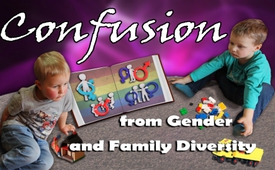 Confusion from Gender and Family Diversity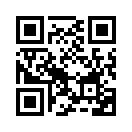 Various family models and gender diversity - a topic more and more small kids are confronted with in kindergarten via books and special toys. Will it have consequeces for their life? What do doctors say about the impact on the children and society?In more and more German states, preschool children are confronted with various family models and gender diversity (LSBTTIQ*) using books and toys. Even three year-olds learn from picture books that it doesn't matter how your family is put together. The German pediatrician Dr. Christl Ruth Vonholdt perceives this as a great danger and states: "If children can no longer orient themselves - in feelings and thinking  by the natural family with father, mother and child, the result will be deep confusion and, in many cases, a damaged life.
Especially those children who are growing up without a mother or without a father - need children's books; family stories with mother, father and child. Such books help the children stand by their inner truth (natural instinct), the desire for a mother and a father. Only then will they be encouraged to later on also become a mother or a father. " 
The German psychiatrist and psychotherapist Dr. Christian Spaemann sums it up as follows: "The sexual education of diversity is a publicly financed re-education program, that breaks down everything we have previously understood of gender, sexuality and family."from ah.Sources:https://www.kla.tv/9603

http://www.dijg.de/bulletin/20-2011-identitaetsentwicklung-erziehung/editorial-bulletin-20-2011/

http://www.geschlechtergerechtejugendhilfe.de/wp-content/uploads/2013/11/Buecherliste_druck.pdfThis may interest you as well:---Kla.TV – The other news ... free – independent – uncensored ...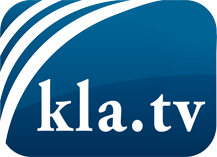 what the media should not keep silent about ...Little heard – by the people, for the people! ...regular News at www.kla.tv/enStay tuned – it’s worth it!Free subscription to our e-mail newsletter here: www.kla.tv/abo-enSecurity advice:Unfortunately countervoices are being censored and suppressed more and more. As long as we don't report according to the ideology and interests of the corporate media, we are constantly at risk, that pretexts will be found to shut down or harm Kla.TV.So join an internet-independent network today! Click here: www.kla.tv/vernetzung&lang=enLicence:    Creative Commons License with Attribution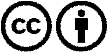 Spreading and reproducing is endorsed if Kla.TV if reference is made to source. No content may be presented out of context.
The use by state-funded institutions is prohibited without written permission from Kla.TV. Infraction will be legally prosecuted.